30.04.2020 	МАТЕМАТИКА 22.25 гр.      Преподаватель А.И.РусановЗадание должно быть выполнено к четвергу  30.04.2020г. и отправлено на электронный адрес:  alexander_rus@inbox.ruТема: «Свойства функции y = cos x и её график»..Цель занятия: отработка навыков построения графиков функции.Теоретические сведения необходимые для выполнения заданияФункция y = cosx определена на всей числовой прямой и множеством её  значений является отрезок [−1;1] Следовательно, график этой функции расположен в полосе между прямыми  y = −1 и y =1 Так как функция y = cosx  периодическая с периодом 2π, то достаточно построить её график на каком-нибудь промежутке длиной 2π, например на отрезке − π≤ x ≤ π, тогда на промежутках, получаемых сдвигами выбранного отрезка на 2πn,n  Z, график будет таким же. Для построения графика на отрезке  −π ≤ x ≤ π достаточно построить его для  0≤ x ≤ π, а затем симметрично отразить его относительно оси Oy.Найдём несколько точек, принадлежащих графику на этом отрезке  0≤ x ≤ π ,  cos 0= 1;   сos  =  ;  cos = ;   cos = ;   cos =0;   cos π = −1 Итак, график функции y=cosx построен на всей числовой прямой. Сделать шаблон для чертежа , построить график по точкам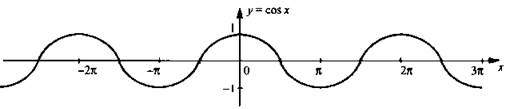 Свойства функции y = cosx 1. Область определения - множество R всех действительных чисел 2. Множество значений - отрезок [−1;1] 3. Функция y = cosx периодическая с периодом 2π  4. Функция y = cosx - чётная  5. Функция y = cosx принимает: - значение, равное 0, при  x =  + πn, n  Z;  - наибольшее значение, равное 1, при x = 2πn, n  Z;  - наименьшее значение, равное −1, при  x = π + 2πn, n  Z;   - положительные значения на интервале (− ; ) и на интервалах, получаемых сдвигами этого интервала на 2πn,n  Z; - отрицательные значения на интервале ( ;  )  и на интервалах,  получаемых сдвигами этого интервала на 2πn,n  Z.6. Функция y = cosx - возрастает на отрезке [π; 2π] и на отрезках, получаемых сдвигами этого отрезка на  2πn, n Z - убывает на отрезке [0;π] и на отрезках, получаемых сдвигами этого отрезка на 2πn, nZ.Практическая часть 1.Постройте  в одной координатной  плоскости графики функций:     а) y1 = cos x;  б)    у2  = cos x + 2; 2.  Постройте  в одной координатной  плоскости графики функций:      а)  y1 = 3cos х;   б) y2  = 2cos х +3.